SUZUKA 2 ПРОТИВОШУМНЫЕ НАУШНИКИ (SNR=24 dB)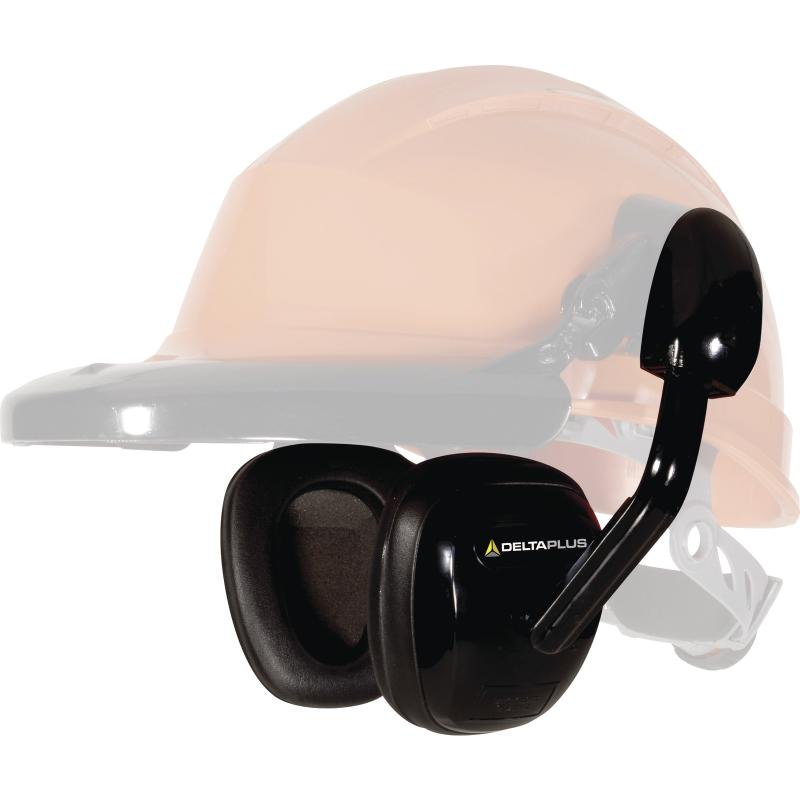 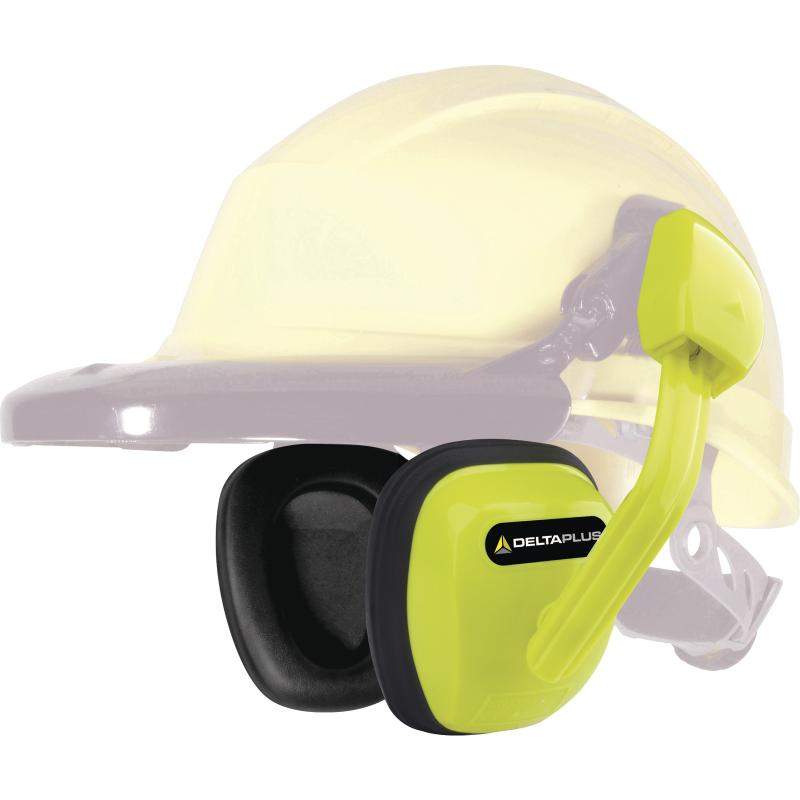 Цвет: черный, флуоресцентный желтыйСПЕЦИФИКАЦИЯПротивошумные наушники c креплением на каску, регулируемые по высоте. Акустическая эффективность до 24 дБ. Чашечки, оголовье и крепление к каске из очень гибкого ABS -пластика. Подушечки из синтетического пеноматериала. Снижение уровня шума среднее (SNR) на 24 дБСнижение уровня высокочастотного шума (H) на 27 дБСнижение уровня среднечастотного шума (M) на 21 дБСнижение уровня низкочастотного шума (L) на 14 дБВес – 254 гр.ОСНОВНЫЕ ПРЕИМУЩЕСТВА ТОВАРА ДЛЯ ПОЛЬЗОВАТЕЛЯПодходят для использования с защитными касками DeltaPlus серии ZIRCON, QUARTZ, SUPER QUARTZ, GRANITE, BASEBALL DIAMOND и креплением для щитков VISOR HOLDER